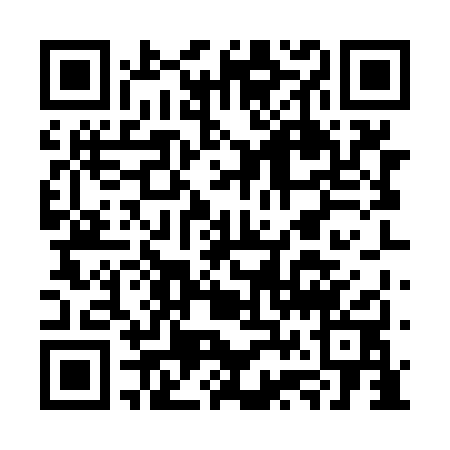 Prayer times for Char Baneswardi, BangladeshMon 1 Apr 2024 - Tue 30 Apr 2024High Latitude Method: NonePrayer Calculation Method: University of Islamic SciencesAsar Calculation Method: ShafiPrayer times provided by https://www.salahtimes.comDateDayFajrSunriseDhuhrAsrMaghribIsha1Mon4:345:5012:013:296:147:302Tue4:335:4912:013:286:147:303Wed4:315:4812:013:286:147:314Thu4:305:4712:013:286:157:315Fri4:295:4612:003:286:157:326Sat4:285:4512:003:286:157:327Sun4:275:4412:003:276:167:338Mon4:265:4311:593:276:167:339Tue4:255:4211:593:276:177:3410Wed4:245:4111:593:266:177:3411Thu4:235:4011:593:266:177:3512Fri4:225:3911:583:266:187:3513Sat4:215:3811:583:266:187:3614Sun4:205:3711:583:256:197:3615Mon4:195:3611:583:256:197:3716Tue4:185:3611:573:256:197:3817Wed4:175:3511:573:246:207:3818Thu4:165:3411:573:246:207:3919Fri4:155:3311:573:246:217:3920Sat4:145:3211:563:246:217:4021Sun4:135:3111:563:236:227:4022Mon4:125:3011:563:236:227:4123Tue4:115:3011:563:236:227:4224Wed4:105:2911:563:226:237:4225Thu4:095:2811:563:226:237:4326Fri4:085:2711:553:226:247:4427Sat4:075:2711:553:216:247:4428Sun4:065:2611:553:216:257:4529Mon4:055:2511:553:216:257:4530Tue4:045:2411:553:216:267:46